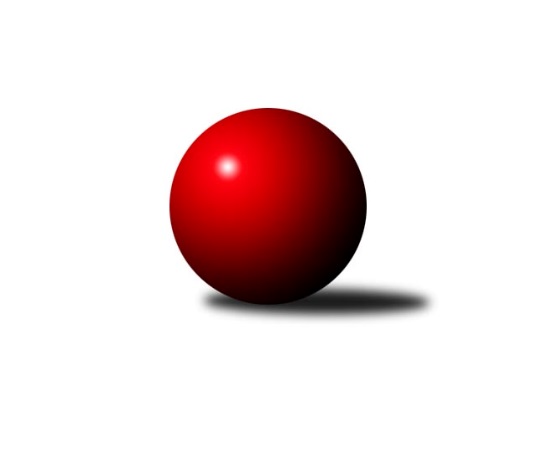 Č.5Ročník 2021/2022	22.10.2021Nejlepšího výkonu v tomto kole: 2453 dosáhlo družstvo: KK Český Krumlov Meziokresní přebor ČB-ČK A 6-ti členné 2021/2022Výsledky 5. kolaSouhrnný přehled výsledků:Kuželky Borovany C	- TJ Nová Ves C	6:2	2205:2154	7.0:5.0	18.10.TJ Spartak Trhové Sviny B	- TJ Sokol Soběnov B	7:1	2308:2267	8.0:4.0	19.10.Kuželky Borovany B	- TJ Dynamo České Budějovice B	7:1	2338:2134	9.0:3.0	20.10.TJ Sokol Nové Hrady B	- TJ Loko Č. Budějovice C	4:4	2321:2241	6.0:6.0	21.10.TJ Sokol Nové Hrady C	- Vltavan Loučovice B	3:5	2374:2389	5.0:7.0	21.10.TJ Sokol Soběnov C	- KK Český Krumlov 	3:5	2391:2453	5.5:6.5	22.10.Tabulka družstev:	1.	TJ Sokol Nové Hrady B	5	4	1	0	30.0 : 10.0 	34.0 : 26.0 	 2340	9	2.	TJ Sokol Soběnov C	5	4	0	1	28.0 : 12.0 	38.0 : 22.0 	 2403	8	3.	KK Český Krumlov	4	3	0	1	17.0 : 15.0 	24.0 : 24.0 	 2357	6	4.	TJ Sokol Soběnov B	5	3	0	2	20.0 : 20.0 	33.5 : 26.5 	 2292	6	5.	TJ Loko Č. Budějovice C	5	2	1	2	21.0 : 19.0 	28.0 : 32.0 	 2216	5	6.	TJ Spartak Trhové Sviny C	4	2	0	2	18.0 : 14.0 	27.5 : 20.5 	 2256	4	7.	Kuželky Borovany B	4	2	0	2	18.0 : 14.0 	24.0 : 24.0 	 2258	4	8.	TJ Spartak Trhové Sviny B	4	2	0	2	15.0 : 17.0 	25.5 : 22.5 	 2246	4	9.	Kuželky Borovany C	5	2	0	3	19.0 : 21.0 	32.5 : 27.5 	 2056	4	10.	TJ Sokol Nové Hrady C	4	1	0	3	14.0 : 18.0 	22.5 : 25.5 	 2303	2	11.	TJ Nová Ves C	4	1	0	3	12.0 : 20.0 	24.0 : 24.0 	 2173	2	12.	TJ Dynamo České Budějovice B	4	1	0	3	8.0 : 24.0 	13.5 : 34.5 	 2017	2	13.	Vltavan Loučovice B	5	1	0	4	12.0 : 28.0 	21.0 : 39.0 	 2231	2Podrobné výsledky kola:	 Kuželky Borovany C	2205	6:2	2154	TJ Nová Ves C	Lenka Aldorfová	 	 206 	 152 		358 	 0:2 	 421 	 	210 	 211		Jan Jackov	Martina Koubová	 	 180 	 231 		411 	 1:1 	 363 	 	181 	 182		Vladimír Vlček	Jan Kouba	 	 179 	 186 		365 	 2:0 	 325 	 	155 	 170		Roman Bartoš	Miroslav Bicera	 	 161 	 178 		339 	 1:1 	 335 	 	171 	 164		Věra Jeseničová	Václav Tröstl	 	 198 	 163 		361 	 1:1 	 370 	 	179 	 191		Miloš Draxler	Kateřina Dvořáková	 	 190 	 181 		371 	 2:0 	 340 	 	178 	 162		Josef Fojtarozhodčí: Jiří MalovanýNejlepší výkon utkání: 421 - Jan Jackov	 TJ Spartak Trhové Sviny B	2308	7:1	2267	TJ Sokol Soběnov B	Marek Kopta	 	 198 	 183 		381 	 2:0 	 359 	 	188 	 171		Patrik Fink	Tomáš Švepeš	 	 207 	 192 		399 	 1:1 	 389 	 	177 	 212		Pavel Čurda	Marek Rojdl	 	 182 	 177 		359 	 0:2 	 399 	 	199 	 200		Ondřej Sysel	Jan Votruba *1	 	 166 	 164 		330 	 1:1 	 328 	 	143 	 185		Milan Šedivý ml.	Jiří Švepeš	 	 182 	 205 		387 	 2:0 	 375 	 	174 	 201		Josef Šedivý st.	Bohuslav Švepeš	 	 225 	 227 		452 	 2:0 	 417 	 	221 	 196		Josef Ferenčíkrozhodčí: Marek Rojdlstřídání: *1 od 34. hodu Luděk TroupNejlepší výkon utkání: 452 - Bohuslav Švepeš	 Kuželky Borovany B	2338	7:1	2134	TJ Dynamo České Budějovice B	Jiří Tröstl	 	 192 	 213 		405 	 2:0 	 371 	 	182 	 189		Stanislava Mlezivová	František Stodolovský	 	 177 	 171 		348 	 0:2 	 381 	 	192 	 189		Stanislav Bednařík	Daniel Krejčí	 	 179 	 220 		399 	 1:1 	 374 	 	187 	 187		Tomáš Vašek	Čestmír Siebenbrunner	 	 210 	 196 		406 	 2:0 	 305 	 	159 	 146		Zdeněk Kratochvíl	Jiří Janoch	 	 180 	 190 		370 	 2:0 	 348 	 	164 	 184		David Šebestík	Jindřich Soukup	 	 211 	 199 		410 	 2:0 	 355 	 	164 	 191		Miroslav Krausrozhodčí: Vladimír MalovanýNejlepší výkon utkání: 410 - Jindřich Soukup	 TJ Sokol Nové Hrady B	2321	4:4	2241	TJ Loko Č. Budějovice C	Libor Tomášek	 	 210 	 204 		414 	 2:0 	 348 	 	180 	 168		Lucie Klojdová	Lenka Wajdová	 	 184 	 178 		362 	 0:2 	 444 	 	226 	 218		Martina Tomiová	Lukáš Prokeš	 	 206 	 215 		421 	 2:0 	 292 	 	118 	 174		Jiří Mráz	Karel Kříha	 	 168 	 174 		342 	 0:2 	 355 	 	172 	 183		Radim Růžička	Štěpán Silmbrod	 	 194 	 181 		375 	 1:1 	 378 	 	205 	 173		Adéla Sýkorová	Jan Silmbrod	 	 204 	 203 		407 	 1:1 	 424 	 	183 	 241		Tomáš Polánskýrozhodčí: Tereza KříhováNejlepší výkon utkání: 444 - Martina Tomiová	 TJ Sokol Nové Hrady C	2374	3:5	2389	Vltavan Loučovice B	Tomáš Kříha	 	 191 	 209 		400 	 1:1 	 392 	 	200 	 192		Radim Štubner	Pavel Kříha	 	 165 	 162 		327 	 0:2 	 365 	 	180 	 185		Jan Sztrapek	Romana Kříhová	 	 205 	 199 		404 	 1:1 	 418 	 	224 	 194		Tomáš Suchánek	Vojtěch Kříha	 	 222 	 212 		434 	 1:1 	 450 	 	221 	 229		František Anderle	Antonín Gažák	 	 196 	 218 		414 	 1:1 	 387 	 	207 	 180		Vladimír Šereš	Petr Hamerník	 	 195 	 200 		395 	 1:1 	 377 	 	176 	 201		Ludvík Sojkarozhodčí: Stanislav SladkýNejlepší výkon utkání: 450 - František Anderle	 TJ Sokol Soběnov C	2391	3:5	2453	KK Český Krumlov 	Olga Čutková	 	 194 	 212 		406 	 1.5:0.5 	 394 	 	194 	 200		Jakub Zadák	Ludmila Čurdová	 	 186 	 190 		376 	 0:2 	 430 	 	220 	 210		Martin Kouba	Jitka Grznáriková	 	 210 	 204 		414 	 1:1 	 407 	 	202 	 205		Miloš Moravec	Lucie Mušková	 	 196 	 201 		397 	 1:1 	 434 	 	192 	 242		František Ferenčík	Jiřina Krtková	 	 166 	 204 		370 	 1:1 	 372 	 	188 	 184		Tomáš Tichý	Jaroslava Kulhanová	 	 189 	 239 		428 	 1:1 	 416 	 	205 	 211		Tomáš Tichý ml.rozhodčí: Jaroslava KulhanováNejlepší výkon utkání: 434 - František FerenčíkPořadí jednotlivců:	jméno hráče	družstvo	celkem	plné	dorážka	chyby	poměr kuž.	Maximum	1.	Martina Tomiová	TJ Loko Č. Budějovice C	432.63	296.1	136.5	6.1	4/4	(446)	2.	Olga Čutková	TJ Sokol Soběnov C	425.56	285.9	139.7	4.4	3/3	(452)	3.	Milena Šebestová	TJ Sokol Nové Hrady B	423.50	298.5	125.0	7.8	3/3	(433)	4.	Michal Silmbrod	TJ Sokol Nové Hrady B	421.00	296.5	124.5	6.0	2/3	(421)	5.	Jaroslava Kulhanová	TJ Sokol Soběnov C	417.00	279.2	137.8	5.7	2/3	(434)	6.	Čestmír Siebenbrunner	Kuželky Borovany B	416.33	280.0	136.3	7.3	3/3	(441)	7.	Lucie Mušková	TJ Sokol Soběnov C	411.44	279.3	132.1	6.1	3/3	(438)	8.	Tomáš Polánský	TJ Loko Č. Budějovice C	411.00	281.0	130.0	5.6	4/4	(424)	9.	Vojtěch Kříha	TJ Sokol Nové Hrady C	407.83	280.7	127.2	5.2	2/2	(434)	10.	Tomáš Tichý ml.	KK Český Krumlov 	407.67	285.7	122.0	10.3	3/3	(431)	11.	Martin Kouba	KK Český Krumlov 	406.33	285.7	120.7	7.0	3/3	(430)	12.	Bohuslav Švepeš	TJ Spartak Trhové Sviny B	406.00	272.7	133.3	4.8	3/3	(452)	13.	Jan Silmbrod	TJ Sokol Nové Hrady B	405.11	280.3	124.8	10.7	3/3	(438)	14.	Josef Šedivý st.	TJ Sokol Soběnov B	404.25	285.0	119.3	6.6	4/4	(429)	15.	Jindřich Soukup	Kuželky Borovany B	401.67	285.2	116.5	5.7	3/3	(410)	16.	František Anderle	Vltavan Loučovice B	400.63	277.1	123.5	11.3	4/4	(450)	17.	Lukáš Prokeš	TJ Sokol Nové Hrady B	399.00	285.7	113.3	11.7	3/3	(421)	18.	Jiřina Krtková	TJ Sokol Soběnov C	395.33	276.8	118.6	8.4	3/3	(427)	19.	Tomáš Kříha	TJ Sokol Nové Hrady C	394.50	281.0	113.5	7.0	2/2	(400)	20.	Miloš Moravec	KK Český Krumlov 	393.67	290.0	103.7	12.0	3/3	(407)	21.	Jitka Grznáriková	TJ Sokol Soběnov C	393.50	278.3	115.2	11.0	3/3	(414)	22.	Tomáš Tichý	KK Český Krumlov 	392.67	269.7	123.0	6.7	3/3	(414)	23.	Jiří Tröstl	Kuželky Borovany B	392.00	276.3	115.7	10.0	3/3	(428)	24.	Gabriela Kroupová	TJ Spartak Trhové Sviny C	391.17	276.7	114.5	11.8	3/3	(459)	25.	Josef Ferenčík	TJ Sokol Soběnov B	390.75	272.9	117.9	7.4	4/4	(417)	26.	Aleš Cisař	TJ Spartak Trhové Sviny C	390.67	287.3	103.3	12.7	3/3	(421)	27.	Ludmila Čurdová	TJ Sokol Soběnov C	390.67	288.2	102.5	13.2	2/3	(402)	28.	Tomáš Švepeš	TJ Spartak Trhové Sviny B	389.83	272.8	117.0	9.7	3/3	(400)	29.	Pavel Čurda	TJ Sokol Soběnov B	389.63	277.6	112.0	8.9	4/4	(428)	30.	Miroslav Kraus	TJ Dynamo České Budějovice B	389.33	269.7	119.7	12.0	3/4	(453)	31.	Kateřina Dvořáková	Kuželky Borovany C	389.00	268.1	120.9	8.6	3/3	(409)	32.	Vlastimil Kříha	TJ Spartak Trhové Sviny C	387.00	272.3	114.7	10.0	3/3	(411)	33.	Petr Hamerník	TJ Sokol Nové Hrady C	385.83	272.7	113.2	9.7	2/2	(414)	34.	Adéla Sýkorová	TJ Loko Č. Budějovice C	384.50	273.0	111.5	13.0	4/4	(411)	35.	Vladimír Vlček	TJ Nová Ves C	383.17	271.2	112.0	7.7	3/3	(423)	36.	Jakub Zadák	KK Český Krumlov 	382.75	268.5	114.3	8.8	2/3	(394)	37.	Romana Kříhová	TJ Sokol Nové Hrady C	382.67	267.8	114.8	10.8	2/2	(404)	38.	Jan Jackov	TJ Nová Ves C	382.33	269.2	113.2	7.7	3/3	(421)	39.	Markéta Šedivá	TJ Sokol Soběnov B	381.50	263.8	117.7	8.7	3/4	(388)	40.	Tomáš Vařil	KK Český Krumlov 	380.25	273.8	106.5	10.3	2/3	(395)	41.	Vladimír Šereš	Vltavan Loučovice B	379.33	266.8	112.5	9.5	3/4	(407)	42.	Nikola Kroupová	TJ Spartak Trhové Sviny C	378.67	261.0	117.7	12.3	3/3	(422)	43.	Zuzana Koptová	TJ Spartak Trhové Sviny C	377.17	264.0	113.2	6.7	3/3	(399)	44.	Antonín Gažák	TJ Sokol Nové Hrady C	377.17	275.2	102.0	11.3	2/2	(414)	45.	Ludvík Sojka	Vltavan Loučovice B	377.00	284.7	92.3	13.0	3/4	(385)	46.	Libor Tomášek	TJ Sokol Nové Hrady B	373.33	265.9	107.4	9.4	3/3	(437)	47.	Jiří Janoch	Kuželky Borovany B	373.00	261.2	111.8	10.2	3/3	(381)	48.	Marek Rojdl	TJ Spartak Trhové Sviny B	372.33	268.2	104.2	10.7	3/3	(380)	49.	Jan Sztrapek	Vltavan Loučovice B	370.83	270.2	100.7	15.3	3/4	(428)	50.	Miloš Draxler	TJ Nová Ves C	370.33	263.5	106.8	8.5	3/3	(411)	51.	Patrik Fink	TJ Sokol Soběnov B	368.50	251.3	117.3	11.3	4/4	(394)	52.	Jiří Čermák	KK Český Krumlov 	367.50	267.5	100.0	12.0	2/3	(390)	53.	Karel Kříha	TJ Sokol Nové Hrady B	366.44	266.1	100.3	15.1	3/3	(399)	54.	Jan Štajner	TJ Spartak Trhové Sviny C	365.50	265.0	100.5	11.8	2/3	(380)	55.	Alice Loulová	TJ Sokol Soběnov C	365.33	261.0	104.3	13.3	3/3	(372)	56.	Martina Koubová	Kuželky Borovany C	364.22	257.7	106.6	15.8	3/3	(411)	57.	Jan Kouba	Kuželky Borovany C	363.33	259.4	103.9	9.4	3/3	(379)	58.	Luděk Troup	TJ Spartak Trhové Sviny B	362.50	260.5	102.0	14.0	2/3	(370)	59.	Jiří Švepeš	TJ Spartak Trhové Sviny B	358.33	263.7	94.7	10.8	3/3	(387)	60.	Jan Votruba	TJ Spartak Trhové Sviny B	356.00	250.5	105.5	14.0	2/3	(357)	61.	Milan Šedivý ml.	TJ Sokol Soběnov B	352.63	263.4	89.3	15.3	4/4	(376)	62.	Tomáš Vašek	TJ Dynamo České Budějovice B	351.75	256.0	95.8	14.8	4/4	(374)	63.	Radim Růžička	TJ Loko Č. Budějovice C	349.75	266.8	83.0	19.6	4/4	(387)	64.	Josef Malík	Kuželky Borovany B	349.00	255.0	94.0	14.5	2/3	(354)	65.	Stanislav Bednařík	TJ Dynamo České Budějovice B	348.75	252.8	96.0	12.0	4/4	(381)	66.	Josef Fojta	TJ Nová Ves C	346.33	252.7	93.7	15.5	3/3	(412)	67.	Roman Bartoš	TJ Nová Ves C	344.83	258.5	86.3	15.7	3/3	(390)	68.	František Stodolovský	Kuželky Borovany B	343.00	248.8	94.3	14.8	2/3	(348)	69.	Petr Bícha	Kuželky Borovany C	337.25	237.5	99.8	11.5	2/3	(384)	70.	Petr Dvořák	Kuželky Borovany C	334.50	248.0	86.5	17.0	2/3	(380)	71.	Lucie Klojdová	TJ Loko Č. Budějovice C	333.75	244.9	88.9	15.6	4/4	(383)	72.	Vladimíra Bicerová	Kuželky Borovany C	331.67	246.3	85.3	19.0	3/3	(377)	73.	Zdeněk Kratochvíl	TJ Dynamo České Budějovice B	331.25	233.5	97.8	11.5	4/4	(360)	74.	Věra Jeseničová	TJ Nová Ves C	329.25	252.3	77.0	22.3	2/3	(349)	75.	Stanislava Mlezivová	TJ Dynamo České Budějovice B	318.00	234.0	84.0	13.3	4/4	(371)	76.	Miroslav Bicera	Kuželky Borovany C	277.33	208.0	69.3	22.7	3/3	(339)		František Ferenčík	KK Český Krumlov 	434.00	283.0	151.0	6.0	1/3	(434)		Tomáš Suchánek	Vltavan Loučovice B	418.00	284.0	134.0	11.0	1/4	(418)		Tomáš Balko	TJ Sokol Nové Hrady C	414.00	283.0	131.0	8.0	1/2	(414)		Jan Kouba	KK Český Krumlov 	412.00	299.0	113.0	8.0	1/3	(412)		René Gondek	Vltavan Loučovice B	404.00	279.0	125.0	9.0	1/4	(405)		Ondřej Sysel	TJ Sokol Soběnov B	399.00	293.0	106.0	9.0	1/4	(399)		Marek Kopta	TJ Spartak Trhové Sviny B	398.00	276.0	122.0	11.0	1/3	(415)		Radim Štubner	Vltavan Loučovice B	392.00	268.0	124.0	7.0	1/4	(392)		Štěpán Silmbrod	TJ Sokol Nové Hrady B	390.67	274.7	116.0	9.7	1/3	(412)		Pavel Hron	Vltavan Loučovice B	381.00	266.0	115.0	13.0	1/4	(381)		Václava Tesařová	TJ Nová Ves C	379.00	269.0	110.0	11.0	1/3	(379)		Jiří Bláha	TJ Loko Č. Budějovice C	377.00	286.0	91.0	14.0	1/4	(377)		Daniel Krejčí	Kuželky Borovany B	371.50	267.5	104.0	8.5	1/3	(399)		Václav Klojda st.	TJ Loko Č. Budějovice C	369.00	265.0	104.0	11.0	1/4	(369)		Lenka Wajdová	TJ Sokol Nové Hrady B	362.00	258.0	104.0	11.0	1/3	(362)		Lenka Aldorfová	Kuželky Borovany C	359.50	272.5	87.0	16.5	1/3	(361)		Jaroslav Štich	Vltavan Loučovice B	355.00	256.0	99.0	15.5	2/4	(362)		Štěpán Rehák	TJ Sokol Nové Hrady B	354.00	265.0	89.0	12.0	1/3	(354)		Pavel Kříha	TJ Sokol Nové Hrady C	351.00	271.5	79.5	19.5	1/2	(375)		Jan Stodolovský	TJ Spartak Trhové Sviny B	343.00	246.0	97.0	19.0	1/3	(343)		Václav Tröstl	Kuželky Borovany C	341.00	256.0	85.0	14.5	1/3	(361)		Bedřich Kroupa	TJ Spartak Trhové Sviny C	340.00	261.0	79.0	18.0	1/3	(343)		Karel Beleš	Kuželky Borovany B	338.00	249.0	89.0	12.0	1/3	(338)		Jakub Musil	Vltavan Loučovice B	328.00	246.0	82.0	15.0	2/4	(355)		Petr Procházka	Vltavan Loučovice B	325.00	242.0	83.0	17.0	1/4	(325)		Milena Kümmelová	TJ Dynamo České Budějovice B	324.50	226.0	98.5	15.5	2/4	(365)		David Šebestík	TJ Dynamo České Budějovice B	322.50	241.0	81.5	16.5	2/4	(348)		Jakub Matulík	Vltavan Loučovice B	322.00	241.0	81.0	20.0	1/4	(322)		Martin Klíma	TJ Spartak Trhové Sviny C	320.00	263.0	57.0	26.0	1/3	(320)		Jaroslava Frdlíková	Kuželky Borovany B	311.00	232.0	79.0	17.0	1/3	(311)		Jiří Mráz	TJ Loko Č. Budějovice C	292.00	212.0	80.0	24.0	1/4	(292)		Jan Kříha	TJ Sokol Nové Hrady C	291.50	225.5	66.0	11.5	1/2	(308)		Jan Ondřich	TJ Loko Č. Budějovice C	284.50	216.0	68.5	20.5	2/4	(289)		Petra Šebestíková	TJ Dynamo České Budějovice B	206.00	136.0	70.0	4.0	1/4	(206)		Ladislav Růžička	TJ Sokol Nové Hrady B	191.00	149.0	42.0	9.0	1/3	(191)Sportovně technické informace:Starty náhradníků:registrační číslo	jméno a příjmení 	datum startu 	družstvo	číslo startu26258	David Šebestík	20.10.2021	TJ Dynamo České Budějovice B	2x26287	Tomáš Suchánek	21.10.2021	Vltavan Loučovice B	1x10841	Lukáš Prokeš	21.10.2021	TJ Sokol Nové Hrady B	3x25941	Lenka Wajdová	21.10.2021	TJ Sokol Nové Hrady B	1x23969	Daniel Krejčí	20.10.2021	Kuželky Borovany B	2x
Hráči dopsaní na soupisku:registrační číslo	jméno a příjmení 	datum startu 	družstvo	Program dalšího kola:25.10.2021	po	17:00	TJ Dynamo České Budějovice B - TJ Sokol Nové Hrady C (dohrávka z 4. kola)	26.10.2021	út	17:00	TJ Spartak Trhové Sviny C - TJ Sokol Soběnov C	27.10.2021	st	17:00	TJ Nová Ves C - TJ Sokol Nové Hrady B	27.10.2021	st	18:00	KK Český Krumlov  - Kuželky Borovany C	28.10.2021	čt	17:00	TJ Dynamo České Budějovice B - TJ Spartak Trhové Sviny B	28.10.2021	čt	18:00	TJ Loko Č. Budějovice C - TJ Sokol Nové Hrady C	29.10.2021	pá	18:00	Vltavan Loučovice B - Kuželky Borovany B				-- volný los -- - TJ Sokol Soběnov B	Nejlepší šestka kola - absolutněNejlepší šestka kola - absolutněNejlepší šestka kola - absolutněNejlepší šestka kola - absolutněNejlepší šestka kola - dle průměru kuželenNejlepší šestka kola - dle průměru kuželenNejlepší šestka kola - dle průměru kuželenNejlepší šestka kola - dle průměru kuželenNejlepší šestka kola - dle průměru kuželenPočetJménoNázev týmuVýkonPočetJménoNázev týmuPrůměr (%)Výkon1xBohuslav ŠvepešSp. T.Sviny B4521xBohuslav ŠvepešSp. T.Sviny B120.714521xFrantišek AnderleLoučovice B4501xFrantišek AnderleLoučovice B120.694504xMartina TomiováLoko Č.B. C4444xMartina TomiováLoko Č.B. C119.084441xFrantišek FerenčíkČ.Krumlov B4342xVojtěch KříhaN.Hrady C116.44342xVojtěch KříhaN.Hrady C4341xJan JackovNová Ves C115.74211xMartin KoubaČ.Krumlov B4302xTomáš PolánskýLoko Č.B. C113.72424